Nombre del alumno______________________________    Fecha________________Todo suma\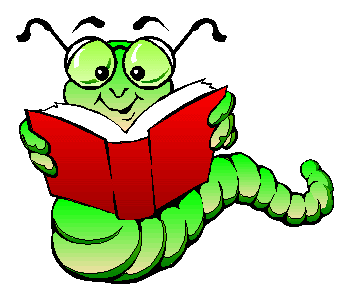 Un resumen es una versión corta de una historia. Cuenta la idea principal y los sucesos más importantes.  Para resumir una historia podemos seguir un patrón.    Indicar el título de la historia. Indicar lo que el personaje principal quiere o necesita.    Indicar el problema principal que surge.    Indicar cómo se resuelve el problema y cómo termina la historia. Trabaja con un compañero de la familia. ¿Quién trabaja contigo? ____________Lee en voz alta a tu compañero de la familia el plan de resumen y el resumen escrito de Los tres cerditos.  PLAN DE RESUMENNómbralo: 		Los tres cerditosAlguien quería: 	El lobo grande y malo quería comerse a los tres cerditos.Pero (problema):  	Los tres cerditos vivían en casas hechas de paja, de madera y de ladrillos.  Entonces: (solución):  El lobo grande y malo sopló y derribó las casas hechas de paja y de madera. Todos los cerditos corrieron a la casa de ladrillos.Al final: 			El lobo grande y malo no pudo derribar a soplidos la casa hecha de ladrillos.  			Todos los cerditos estuvieron a salvo.  RESUMEN ESCRITOEn la historia de Los tres cerditos, el lobo grande y malo quería comerse a los cerditos. Los cerditos vivían en casas hechas de paja, de madera y de ladrillos. El lobo sopló y derribó las casas hechas de paja y de madera. Todos los cerditos corrieron a la casa de ladrillos. Al final, el lobo grande y malo no pudo derribar a soplidos la casa de ladrillos. Los cerditos vencieron al lobo y todos estuvieron a salvo.  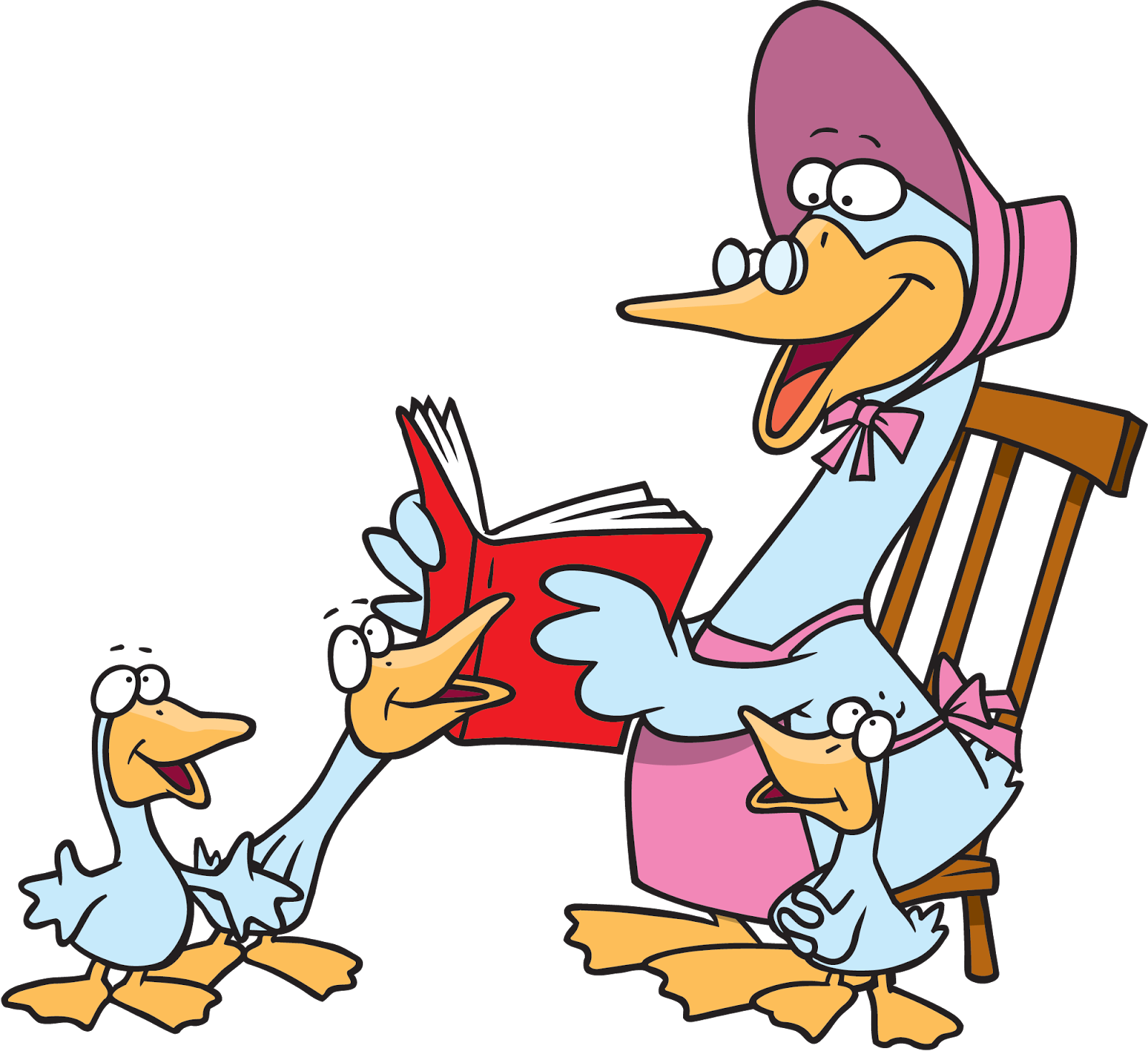 Pídele a tu compañero de la familia que te cuente su historia favorita de cuando era niño.Completa un PLAN DE RESUMEN.PLAN DE RESUMENNómbralo:______________________________________Alguien quería: _______________________________________________Pero (problema): _____________________________________________Entonces (solución): __________________________________________Al final:  _____________________________________________________Ahora, escribe un resumen de la historia con oraciones completas.  Usa tu PLAN como guía.Resumen:____________________________________________________________________________________________________________________________________________________________________________________________________________________________________________________________________________________________________Lee tu resumen a tu compañero de la familia para constatar si has escuchado la historia correctamente. Estimado padre o madre: Por favor, cuéntenos sus impresiones sobre el trabajo de su hijo en esta actividad.  Escriba SÍ o NO en cada oración. ______   1.  Mi hijo entendió la tarea domiciliaria y la pudo completar. ______   2.  Mi hijo y yo disfrutamos esta actividad. ______   3.  Esta tarea me ayudó a saber lo que mi hijo está aprendiendo en clase. Comentario ______________________________________________________________________Firma del padre o la madre  __________________________________________________________Marshall, J.M., Izzo, A., Schimmel, I.,  Epstein, J. L., Greenfeld, M. (2016). Teachers Involve Parents in Schoolwork (TIPS) Interactive Homework-Literacy K-3.  Colorado Series. Baltimore: Centro de Asociaciones Escolares, Familiares y Comunitarias, Universidad Johns Hopkins.